JO MARPERSONNAL SUMMARYQualified secretary with over five years of varied Administrative  work experience and proven ability to handle and manage office environment. Possesses effective organizational skills in addition to willingness to work above and beyond the call of duty. Provide personal Secretarial support to management and the company through conducting and organizing a Secretarial duties and activities including receiving and handling information. OBJECTIVETo obtain a position as a secretary in a people-oriented organization with a challenging environment, to achieve the corporate goals, and to maximize my secretarial skills and experience.CORE KNOWLEDGE AND FUNCTIONAL SKILLS Answer telephones and give information to callers, take messages, or transfer calls to appropriate individuals.Complete FORMS in accordance with company procedures.Compose, type, and distribute meeting notes, routine correspondence, and reports.Greet visitors and callers, handle their inquiries, and direct them to the appropriate persons according to their needs.Locate and attach appropriate files to incoming correspondence requiring replies.Mail newsletters, promotional material, and other information.Maintain scheduling and event calendars.Make copies of correspondence and other printed material.Open, read, route, and distribute incoming mail and other material, and prepare answers to routine letters.Set up and maintain paper and electronic filing systems for records (such as ATLAS system)Take dictation in shorthand or by machine, and transcribe information.Collect and disburse funds from cash ACCOUNTS, and keep records of collections and disbursements.Coordinate conferences and meetings.ESTABLISH work procedures and schedules, and keep track of the daily work of clerical staff.Learn to operate new office technologies as they are developed and implemented.Manage projects, and contribute to committee and team work.Operate electronic mail systems and coordinate the flow of information both internally and with other organizations.Order and dispense supplies.Prepare and mail checks.Preparing daily and weekly report for the managers meetings.Review work done by others to check for correct spelling and grammar, ensure that company format policies are followed, and recommend revisions.Supervise other clerical staff, and provide training and orientation to new staff.Operate office equipment such as fax machines, copiers, and phone systems, and use computers for spreadsheet, word processing, database management, and other applications.EMPLOYMENT HISTORYMidfield Terminal Contractor  - TCA Joint Venture CONSOLIDATED CONTRACTORS INSTERNATIONAL COMPANY (CCC)Quality Assurance and Quality Control DepartmentMarch 2014 to PresentHealth Safety & Environment (HSE) Department		March 2013 – February 2014Position:  Secretary / Clerk Asia Pacific Medical and Diagnostic Inc.Aug 2012 – February 2013Position: Receptionist/EncoderThe Generic Pharmacy 	2009-2010Position: Assistant PharmacistPERSONNAL ATTRIBUTESAccuracy Excellent organizational skills Confidentiality  Planning and Time MANAGEMENTInitiative | Reliability Stress tolerance  Customer-service orientation.Willingness to work in a flexible schedule and high workload.EDUCATIONAL QUALIFICATIONQualification	   		: Bachelor's/College DegreeField of Study	   	: Bachelor of Science in Nursing Institute/University		: Our Lady of Fatima University, PhilippinesGraduation Date	   	: Oct 2009Click to send CV No & get contact details of candidate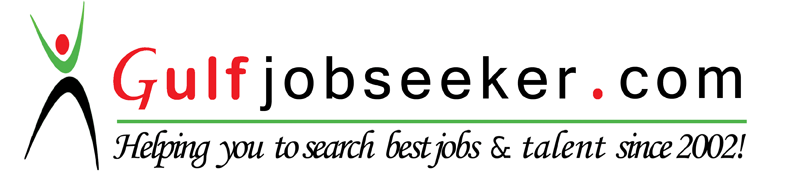 